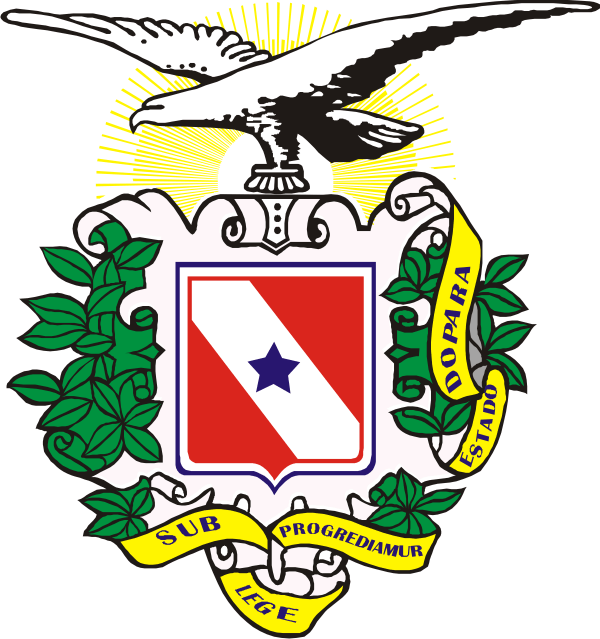 ESTADO DO PARÁDEFENSORIA PÚBLICACONSELHO SUPERIOR RESOLUÇÃO CSDP N° 155, DE 28 DE MARÇO DE 2016Aprova, em definitivo, a Lista de Antiguidade dos Defensores Públicos do Estado para o ano de 2016 e dá outras providências.O Conselho Superior da Defensoria Pública do Estado do Pará, no uso de suas atribuições legais que lhe confere o art. 11, III da Lei Complementar n° 054, de 07 de fevereiro de 2006, publicada no D.O.E. em 09.02.2006,Considerando a Resolução 150, de 25 de janeiro de 2016 que aprovou a lista de antiguidade dos Defensores Públicos em atividade na Defensoria Pública ano de 2016, para os devidos efeitos legais, estabeleceu em seu art. 2º que o Defensor Público poderia interpor recurso ao Conselho Superior sobre a sua posição na lista de classificação, no prazo de 10 (dez) dias, a contar da publicação da mesma.Considerando que, na 117ª Sessão Ordinária, realizada no dia 28 de março de 2016, o Egrégio Conselho Superior da Defensoria Pública analisou e julgou os recursos interpostos, determinando o devido ajuste na Lista de Antiguidade;RESOLVE:Art. 1° Alterar a Resolução 150/2016 que aprova a Lista de Antiguidade dos Defensores Públicos do Estado para o ano de 2016, e dá outras providências. Art. 2º Aprovar, em definitivo, a lista de antiguidade do ano de 2016, dos Defensores Públicos em atividade na Defensoria Pública, para os devidos efeitos legais, conforme Anexo Único desta Resolução. Art. 3°Esta resolução entra em vigor na data de sua publicação.Sala de reuniões do Conselho Superior da Defensoria Pública do Estado, aos vinte e oito dias do mês de março do ano de dois mil e dezesseis.JOSÉ ADAUMIR ARRUDA DA SILVAPresidente do Conselho Superior, em exercícioSubdefensor Público GeralMembro NatoANTÔNIO CARLOS DE ANDRADE MONTEIROCorregedor GeralMembro NatoJOSÉ ROBERTO DA COSTA MARTINSMembro TitularVLADIMIR KOENIGMembro TitularANEXO ÚNICO DA RESOLUÇÃO CSDP Nº 155, DE 28 DE MARÇO DE 2016.RELAÇÃO DEFENSORES POR CRITERIOS DE ADMISSAO, INGRESSO NA DEFENSORIA E INGRESSO NA ENTRÂNCIARELAÇÃO DEFENSORES POR CRITERIOS DE ADMISSAO, INGRESSO NA DEFENSORIA E INGRESSO NA ENTRÂNCIARELAÇÃO DEFENSORES POR CRITERIOS DE ADMISSAO, INGRESSO NA DEFENSORIA E INGRESSO NA ENTRÂNCIARELAÇÃO DEFENSORES POR CRITERIOS DE ADMISSAO, INGRESSO NA DEFENSORIA E INGRESSO NA ENTRÂNCIARELAÇÃO DEFENSORES POR CRITERIOS DE ADMISSAO, INGRESSO NA DEFENSORIA E INGRESSO NA ENTRÂNCIARELAÇÃO DEFENSORES POR CRITERIOS DE ADMISSAO, INGRESSO NA DEFENSORIA E INGRESSO NA ENTRÂNCIARELAÇÃO DEFENSORES POR CRITERIOS DE ADMISSAO, INGRESSO NA DEFENSORIA E INGRESSO NA ENTRÂNCIARELAÇÃO DEFENSORES POR CRITERIOS DE ADMISSAO, INGRESSO NA DEFENSORIA E INGRESSO NA ENTRÂNCIARELAÇÃO DEFENSORES POR CRITERIOS DE ADMISSAO, INGRESSO NA DEFENSORIA E INGRESSO NA ENTRÂNCIARELAÇÃO DEFENSORES POR CRITERIOS DE ADMISSAO, INGRESSO NA DEFENSORIA E INGRESSO NA ENTRÂNCIARELAÇÃO DEFENSORES POR CRITERIOS DE ADMISSAO, INGRESSO NA DEFENSORIA E INGRESSO NA ENTRÂNCIARELAÇÃO DEFENSORES POR CRITERIOS DE ADMISSAO, INGRESSO NA DEFENSORIA E INGRESSO NA ENTRÂNCIAPOSNOMEMATENTRANCIALOTACAOINGRESSO NA ENTRANCIATEMPO DE INGRESSO NA ENTRÂNCIAINGRESSO NA DEFENSORIATEMPO DE INGRESSO NA DEFENSORIATEMPO SERV. PUB. ESTADUALTEMPO SERV. PUB. GERALNASCIMENTO1FLORISBELA MARIA C. MACHADO3083195Entrancia Especial01ª DP CÍVEL DA ENTRÂNCIA ESPECIAL15/06/199421 anos 9 meses 13 dias01/07/198332 anos 8 meses 27 dias00 ano, 00 mes, 00 dia00 ano, 00 mes, 00 dia28/02/19542CARLOS DOS SANTOS SOUSA3083578Entrancia Especial01ª DP CRIMINAL DA ENTRANCIA ESPECIAL15/06/199421 anos 9 meses 13 dias01/08/198332 anos 7 meses 27 dias00 ano, 00 mes, 00 dia00 ano, 00 mes, 00 dia26/08/19573JOSE ROBERTO DA COSTA MARTINS3083756Entrancia Especial02ª DP CRIMINAL DA ENTRANCIA ESPECIAL15/06/199421 anos 9 meses 13 dias01/08/198332 anos 7 meses 27 dias00 ano, 00 mes, 00 dia00 ano, 00 mes, 00 dia26/09/19584TÂNIA MARA DE SOUZA LOSINA3084043Entrancia Especial03ª DP CRIMINAL DA ENTRANCIA ESPECIAL15/06/199421 anos 9 meses 13 dias01/09/198332 anos 6 meses 27 dias00 ano, 00 mes, 00 dia00 ano, 00 mes, 00 dia16/09/19595JULIO DOMINGOS D. DE AGUIAR3083780Entrancia Especial04ª DP CRIMINAL DA ENTRANCIA ESPECIAL15/06/199421 anos 9 meses 13 dias01/10/198332 anos 5 meses 27 dias00 ano, 00 mes, 00 dia00 ano, 00 mes, 00 dia21/10/19596RAIMUNDO SÉRGIO B. DO E. SANTO3083993Entrancia Especial06ª DP CRIMINAL DA ENTRANCIA ESPECIAL13/09/20123 anos 6 meses 15 dias01/10/198332 anos 5 meses 27 dias00 ano, 04 mes, 23 dia00 ano, 00 mes, 00 dia15/03/19557RAUL DE SANTA HELENA COUTO3083225Entrancia Especial07ª DP CRIMINAL DA ENTRANCIA ESPECIAL13/09/20123 anos 6 meses 15 dias01/10/198332 anos 5 meses 27 dias00 ano, 00 mes, 00 dia00 ano, 00 mes, 00 dia13/09/19588ROSA ANGELA G. RAMOS WENNER3084019Entrancia Especial08ª DP CRIMINAL DA ENTRANCIA ESPECIAL15/04/20141 ano 11 meses 13 dias08/07/198431 anos 8 meses 20 dias00 ano, 00 mes, 00 dia00 ano, 00 mes, 00 dia10/09/19569REGINA LÚCIA BARATA P. SOUZA3083446Entrancia Especial03ª DP CÍVEL DA ENTRÂNCIA ESPECIAL15/04/20141 ano 11 meses 13 dias11/09/198431 anos 6 meses 17 dias00 ano, 11 mes, 16 dia00 ano, 00 mes, 00 dia19/11/196010LAURA MARIA FRAGOSO PIRES3083799Entrancia Especial04ª DP CÍVEL DA ENTRÂNCIA ESPECIAL15/04/20141 ano 11 meses 13 dias31/10/198431 anos 4 meses 26 dias00 ano, 00 mes, 00 dia00 ano, 00 mes, 00 dia28/06/195911ANTONIO CARLOS DE A. MONTEIRO3083527Entrancia Especial06ª DP CÍVEL DA ENTRÂNCIA ESPECIAL15/04/20141 ano 11 meses 13 dias10/01/198531 anos 2 meses 18 dias00 ano, 00 mes, 00 dia00 ano, 00 mes, 00 dia19/10/195712MANUEL FIGUEIREDO NETO3083896Entrancia Especial09ª DP CRIMINAL DA ENTRÂNCIA ESPECIAL15/04/20141 ano 11 meses 13 dias09/05/198530 anos 10 meses 19 dias03 ano, 02 mes, 06 dia00 ano, 00 mes, 00 dia18/08/194913LUIZ ANTONIO NASCIMENTO RAMOS3083810Entrancia Especial10ª DP CRIMINAL DA ENTRÂNCIA ESPECIAL15/04/20141 ano 11 meses 13 dias08/06/198530 anos 9 meses 20 dias00 ano, 00 mes, 00 dia00 ano, 00 mes, 00 dia12/06/195914MARIA DE NAZARE RUSSO RAMOS3083870Entrancia Especial08ª DP CÍVEL DA ENTRÂNCIA ESPECIAL15/04/20141 ano 11 meses 13 dias08/07/198530 anos 8 meses 20 dias00 ano, 00 mes, 00 dia00 ano, 00 mes, 00 dia31/03/196115LEA CRISTINA B. DE S. V. SERRA3083802Entrancia Especial11ª DP CRIMINAL DA ENTRÂNCIA ESPECIAL15/04/20141 ano 11 meses 13 dias10/07/198530 anos 8 meses 18 dias00 ano, 00 mes, 00 dia00 ano, 00 mes, 00 dia25/11/195716MARIA CANDIDA COSTA FEITOSA3083837Entrancia Especial12ª DP CRIMINAL DA ENTRÂNCIA ESPECIAL15/04/20141 ano 11 meses 13 dias04/09/198530 anos 6 meses 24 dias03 ano, 05 mes, 17 dia00 ano, 02 mes, 17 dia23/03/196117NEIDE SARAH LIMA ROCHA30839183a Entrancia08ª DP DA FAMÍLIA15/06/199421 anos 9 meses 13 dias08/07/198530 anos 8 meses 20 dias05 ano, 04 mes, 02 dia00 ano, 00 mes, 00 dia13/06/194618RAIMUNDO ELIAS DE S. MENDES30839853a Entrancia02ª DP DOS JUIZADOS ESPECIAIS CÍVEIS15/06/199421 anos 9 meses 13 dias02/01/198630 anos 2 meses 26 dias00 ano, 00 mes, 00 dia00 ano, 00 mes, 00 dia21/07/195319CLIMERIO MACHADO DE M. NETO30835863a Entrancia02ª DP DA FAZENDA15/06/199421 anos 9 meses 13 dias02/01/198630 anos 2 meses 26 dias00 ano, 00 mes, 00 dia00 ano, 00 mes, 00 dia24/04/195820ANTONIO JORGE M. QUARESMA30843373a Entrancia08ª DP CRIMINAL DO JUIZO SINGULAR15/06/199421 anos 9 meses 13 dias02/01/198630 anos 2 meses 26 dias00 ano, 00 mes, 00 dia00 ano, 00 mes, 00 dia27/09/195921ROSA MARIA DA SILVA RAIOL30844423a Entrancia06ª DP DOS JUIZADOS ESPECIAIS CÍVEIS15/06/199421 anos 9 meses 13 dias03/02/198630 anos 1 mes 25 dias00 ano, 00 mes, 00 dia00 ano, 00 mes, 00 dia11/06/194922GLEDSON ANTONIO DO NASCIMENTO DINIZ30843963a Entrancia03ª DP DOS JUIZADOS ESP. CRIMINAIS15/06/199421 anos 9 meses 13 dias03/02/198630 anos 1 mes 25 dias00 ano, 00 mes, 00 dia00 ano, 00 mes, 00 dia15/05/196223NORMA MARIA DOS S. BORGES30845903a Entrancia03ª DP DOS JUIZADOS ESP. CÍVEIS15/06/199421 anos 9 meses 13 dias21/02/198630 anos 1 mes 7 dias00 ano, 00 mes, 00 dia00 ano, 00 mes, 00 dia10/12/195124LENI BARROS CAVALCANTE30845663a Entrancia04ª DP DOS JUIZADOS ESPECIAIS CRIMINAIS15/06/199421 anos 9 meses 13 dias03/03/198630 anos 25 dias01 ano, 00 mes, 28 dia00 ano, 00 mes, 00 dia18/11/194925CESAR AUGUSTO ASSAD30846983a Entrancia02ª DP DOS JUIZADOS ESP. CRIMINAIS15/06/199421 anos 9 meses 13 dias01/04/198629 anos 11 meses 27 dias03 ano, 01 mes, 19 dia01 ano, 09 mes, 06 dia17/04/195326CARLOS ALBERTO M. MONTEIRO30848173a Entrancia03ª DP DE FLAGRANTES15/06/199421 anos 9 meses 13 dias01/04/198629 anos 11 meses 27 dias00 ano, 00 mes, 00 dia00 ano, 00 mes, 00 dia05/05/195227SAMUEL BURLAMAQUI DE MORAES30847283a Entrancia01ª DP ESP. VIOL. DOM. E DO IDOSO15/06/199421 anos 9 meses 13 dias01/04/198629 anos 11 meses 27 dias00 ano, 00 mes, 00 dia00 ano, 00 mes, 00 dia08/05/195828PAULO ROBERTO SILVA AVELAR30847103a Entrancia02ª DP DE FLAGRANTES15/06/199421 anos 9 meses 13 dias01/04/198629 anos 11 meses 27 dias00 ano, 00 mes, 00 dia00 ano, 00 mes, 00 dia19/01/196129ROSINEI RODRIGUES DA S.CASTRO30850153a Entrancia16ª DP DA FAMÍLIA15/06/199421 anos 9 meses 13 dias02/05/198629 anos 10 meses 26 dias12 ano, 00 mes, 04 dia00 ano, 00 mes, 00 dia21/10/195530CARMEM ELIZABETH A. A. HABER30848413a Entrancia04ª DP DE FLAGRANTES15/06/199421 anos 9 meses 13 dias02/05/198629 anos 10 meses 26 dias00 ano, 00 mes, 00 dia00 ano, 00 mes, 00 dia07/01/195831MARIALVA DE SENA SANTOS30849303a Entrancia05ª DP DOS JUIZADOS ESP. CRIMINAIS15/06/199421 anos 9 meses 13 dias02/05/198629 anos 10 meses 26 dias00 ano, 00 mes, 00 dia00 ano, 00 mes, 00 dia27/04/196032ODOLDIRA A. E. DE FIGUEIREDO30849573a Entrancia17ª DP DE FAMÍLIA15/06/199421 anos 9 meses 13 dias02/05/198629 anos 10 meses 26 dias00 ano, 00 mes, 00 dia00 ano, 00 mes, 00 dia24/05/196333RAIMUNDO AUGUSTO RIOS BRITO30849813a Entrancia04ª DP DE FAZENDA15/06/199421 anos 9 meses 13 dias02/05/198629 anos 10 meses 26 dias00 ano, 00 mes, 00 dia00 ano, 00 mes, 00 dia14/12/196334MARIA DE BELEM B. PEREIRA30851473a Entrancia02ª DP ESP. VIOL. DOM. E DO IDOSO15/06/199421 anos 9 meses 13 dias02/06/198629 anos 9 meses 26 dias02 ano, 06 mes, 04 dia00 ano, 00 mes, 00 dia02/09/195835MARIA LUCIA NOGUEIRA DE BARROS30851633a Entrancia01° DP INFÂNCIA E JUVENTUDE15/06/199421 anos 9 meses 13 dias02/06/198629 anos 9 meses 26 dias00 ano, 00 mes, 00 dia00 ano, 00 mes, 00 dia20/12/195336RAIMUNDO WILSON F. DA R. COSTA30853253a Entrancia02ª DP CRIMINAL DO JUÍZO SINGULAR15/06/199421 anos 9 meses 13 dias09/06/198629 anos 9 meses 19 dias00 ano, 00 mes, 00 dia04 ano, 06 mes, 02 dia28/04/195337MARILENE BARBOSA S. DAMASCENO30853093a Entrancia03º DP DA FAMÍLIA15/06/199421 anos 9 meses 13 dias09/06/198629 anos 9 meses 19 dias00 ano, 00 mes, 00 dia00 ano, 00 mes, 00 dia22/01/195938HELIANA DENISE DA SILVA SENA30852873a Entrancia01ª DP CRIMINAL DO JUÍZO SINGULAR15/06/199421 anos 9 meses 13 dias18/06/198629 anos 9 meses 10 dias01 ano, 03 mes, 06 dia00 ano, 00 mes, 00 dia25/09/195439RAIMUNDO CIRINO IRMAO30839503a Entrancia02ª DP DO TRIBUNAL DO JÚRI24/03/200610 anos 4 dias05/03/198531 anos 23 dias01 ano, 10 mes, 01 dia00 ano, 00 mes, 00 dia11/05/195440ADALBERTO DA MOTA SOUTO30834623a Entrancia18° DP DE FAMILIA24/03/200610 anos 4 dias01/11/198530 anos 4 meses 27 dias00 ano, 08 mes, 29 dia02 ano, 08 mes, 11 dia06/09/195041ANTONIO ROBERTO F. CARDOSO30843613a Entrancia01ª DP DE DIREITOS HUMANOS24/03/200610 anos 4 dias03/02/198630 anos 1 mes 25 dias00 ano, 00 mes, 00 dia00 ano, 00 mes, 00 dia25/08/195942ELIANA SOCORRO S. VASCONCELOS30848683a Entrancia02ª DP DE EXECUÇÃO PENAL24/03/200610 anos 4 dias02/05/198629 anos 10 meses 26 dias00 ano, 00 mes, 00 dia00 ano, 00 mes, 00 dia30/09/195843EMILIA BENIGNO LIMA30848763a Entrancia04ª DP ESP. VIOL. DOM. E IDOSO24/03/200610 anos 4 dias02/05/198629 anos 10 meses 26 dias00 ano, 00 mes, 00 dia00 ano, 00 mes, 00 dia22/02/196244NILZA MARIA PAES DA CRUZ50385293a Entrancia01ª DP DAS RELAÇÕES DE CONSUMO24/03/200610 anos 4 dias13/12/199421 anos 3 meses 15 dias07 ano, 01 mes, 12 dia00 ano, 00 mes, 00 dia22/01/195245NADIA MARIA BENTES52896703a Entrancia05ª DP DA INFÂNCIA E JUVENTUDE24/03/200610 anos 4 dias13/12/199421 anos 3 meses 15 dias02 ano, 07 mes, 22 dia00 ano, 00 mes, 00 dia01/07/196346ANA MARINA M. V.DO COUTO56938293a Entrancia06° DP RELAÇÕES DE CONSUMO24/03/200610 anos 4 dias13/12/199421 anos 3 meses 15 dias00 ano, 00 mes, 00 dia00 ano, 00 mes, 00 dia09/02/197247ALIRA CRISTINA DE MENEZES PEREIRA54635213a Entrancia06ª DP DA INFÂNCIA E JUVENTUDE24/03/200610 anos 4 dias14/12/199421 anos 3 meses 14 dias01 ano, 07 mes, 03 dia00 ano, 00 mes, 00 dia15/02/196948ANELYSE SANTOS DE FREITAS56345043a Entrancia02ª DP DOS DIREITOS HUMANOS24/03/200610 anos 4 dias14/12/199421 anos 3 meses 14 dias00 ano, 08 mes, 15 dia00 ano, 00 mes, 00 dia01/11/197049TANIA DO SOCORRO B. DE SOUZA56938103a Entrancia07ª DP DA INFÂNCIA E JUVENTUDE24/03/200610 anos 4 dias15/12/199421 anos 3 meses 13 dias00 ano, 00 mes, 00 dia00 ano, 00 mes, 00 dia16/04/196050LUIZ PAULO DE ALBUQUERQUE FRANCO30842303a Entrancia05ª DP DE FAMÍLIA DA CAPITAL10/11/20087 anos 4 meses 18 dias01/04/198629 anos 11 meses 27 dias02 ano, 07 mes, 03 dia00 ano, 00 mes, 00 dia03/10/196251ALCIDES ALEXANDRE FERREIRA DA SILVA30841323a Entrancia13ª DP DE FAMÍLIA DA CAPITAL10/11/20087 anos 4 meses 18 dias01/04/198629 anos 11 meses 27 dias02 ano, 02 mes, 22 dia01 ano, 04 mes, 03 dia31/03/196352MARCUS VINICIUS C. DA S. FRANCO555888033a Entrancia06º DP DE EXECUÇÃO PENAL09/03/20097 anos 19 dias11/05/20078 anos 10 meses 17 dias13 ano, 03 mes, 11 dia02 ano, 11 mes, 15 dia19/08/196853MONICA PALHETA FURTADO BELEM DIAS58320803a Entrancia01ª DP CRIMINAL ESPECIALIZADA DA CA09/03/20097 anos 19 dias11/05/20078 anos 10 meses 17 dias06 ano, 01 mes, 27 dia00 ano, 00 mes, 00 dia19/08/197454MARCIO DA SILVA CRUZ555887333a Entrancia03ª DP DE DIREITOS HUMANOS09/03/20097 anos 19 dias11/05/20078 anos 10 meses 17 dias04 ano, 06 mes, 11 dia00 ano, 00 mes, 00 dia14/06/197255LUCIANA ALBUQUERQUE LIMA808453693a Entrancia06° DEFENSORIA PÚBLICA DA FAZENDA09/03/20097 anos 19 dias11/05/20078 anos 10 meses 17 dias04 ano, 06 mes, 11 dia00 ano, 00 mes, 00 dia09/12/198056ALEXANDRE MARTINS BASTOS518557393a Entrancia04ª DP CRIMINAL DO JUÍZO SINGULAR09/03/20097 anos 19 dias11/05/20078 anos 10 meses 17 dias03 ano, 03 mes, 11 dia00 ano, 00 mes, 00 dia25/11/198057LUDMILA CARDOSO LOBAO DIAS555887213a Entrancia06ª DEFENSORIA PÚBLICA DA FAMÍLIA09/03/20097 anos 19 dias11/05/20078 anos 10 meses 17 dias02 ano, 11 mes, 09 dia00 ano, 00 mes, 00 dia27/02/198158RAFAEL DA COSTA SARGES555887123a Entrancia03ª DP DO TRIBUNAL DO JÚRI09/03/20097 anos 19 dias11/05/20078 anos 10 meses 17 dias01 ano, 04 mes, 01 dia00 ano, 00 mes, 00 dia16/02/198159ROSSANA PARENTE DE SOUZA555887143a Entrancia04ª DP RELAÇÕES DE CONSUMO DA CAP09/03/20097 anos 19 dias11/05/20078 anos 10 meses 17 dias01 ano, 02 mes, 09 dia00 ano, 00 mes, 00 dia29/07/198060JANICE COSTA DA SILVA555887183a Entrancia03ª DP CRIMINAL DO JUÍZO SINGULAR09/03/20097 anos 19 dias11/05/20078 anos 10 meses 17 dias00 ano, 11 mes, 27 dia00 ano, 00 mes, 00 dia10/05/198061DIOGO COSTA ARANTES555886933a Entrancia11ª DP CRIMINAL DO JUÍZO SINGULAR09/03/20097 anos 19 dias11/05/20078 anos 10 meses 17 dias00 ano, 06 mes, 10 dia00 ano, 00 mes, 00 dia21/04/198262BRENO LUZ MORAIS571755433a Entrancia12ª DP CRIMINAL DO JUÍZO SINGULAR09/03/20097 anos 19 dias11/05/20078 anos 10 meses 17 dias00 ano, 06 mes, 04 dia02 ano, 03 mes, 18 dia13/01/197963BRUNO BRAGA CAVALCANTE571764753a Entrancia06ª DP CRIMINAL DO JUÍZO SINGULAR09/03/20097 anos 19 dias11/05/20078 anos 10 meses 17 dias00 ano, 03 mes, 29 dia00 ano, 00 mes, 00 dia06/04/198164EDGAR MOREIRA ALAMAR555886923a Entrancia14ª DP CRIMINAL DO JUÍZO SINGULAR09/03/20097 anos 19 dias11/05/20078 anos 10 meses 17 dias00 ano, 00 mes, 06 dia00 ano, 00 mes, 00 dia12/03/197865GIANE DE ANDRADE BUBOLA LIMA555887173a Entrancia05ª DP DE EXECUÇÃO PENAL09/03/20097 anos 19 dias11/05/20078 anos 10 meses 17 dias00 ano, 00 mes, 00 dia14 ano, 03 mes, 22 dia08/04/196766FABIO GUIMARAES LIMA555887223a Entrancia07° DP DA FAZENDA09/03/20097 anos 19 dias11/05/20078 anos 10 meses 17 dias00 ano, 00 mes, 00 dia11 ano, 06 mes, 11 dia14/03/196467JOAO PERES DE ANDRADE FILHO555887203a Entrancia01ª DP JUIZADO CRIMINAL DE ICOARACI09/03/20097 anos 19 dias11/05/20078 anos 10 meses 17 dias00 ano, 00 mes, 00 dia07 ano, 01 mes, 28 dia09/09/197168FERNANDO ALBUQUERQUE DE OLIVEIRA555887133a Entrancia07ª DP DE EXECUÇÃO PENAL09/03/20097 anos 19 dias11/05/20078 anos 10 meses 17 dias00 ano, 00 mes, 00 dia04 ano, 01 mes, 16 dia06/11/197969AUGUSTO SEIKI KOZU555887023a Entrancia09° DP CRIMINAL DO JUÍZO SINGULAR09/03/20097 anos 19 dias11/05/20078 anos 10 meses 17 dias00 ano, 00 mes, 00 dia00 ano, 09 mes, 15 dia02/09/196970ANDERSON DA SILVA PEREIRA555887073a Entrancia05ª DP DA FAZENDA DA CAPITAL09/03/20097 anos 19 dias11/05/20078 anos 10 meses 17 dias00 ano, 00 mes, 00 dia00 ano, 03 mes, 04 dia23/11/198071FABIO PIRES NAMEKATA555887093a Entrancia04ª DP CRIMINAL ESPECIALIZADA09/03/20097 anos 19 dias11/05/20078 anos 10 meses 17 dias00 ano, 00 mes, 00 dia00 ano, 02 mes, 25 dia26/07/198072SUZY SOUZA DE OLIVEIRA555886963a Entrancia08° DP DA FAZENDA09/03/20097 anos 19 dias11/05/20078 anos 10 meses 17 dias00 ano, 00 mes, 00 dia00 ano, 00 mes, 00 dia07/02/197473JOSEANE ROCHA GODOY SANTANA555887043a Entrancia01° DP DA FAMÍLIA09/03/20097 anos 19 dias11/05/20078 anos 10 meses 17 dias00 ano, 00 mes, 00 dia00 ano, 00 mes, 00 dia11/01/197874VLADIMIR AUGUSTO DE C. L. E A. KOENIG555887243a Entrancia10ª DP CRIMINAL DO JUÍZO SINGULAR09/03/20097 anos 19 dias11/05/20078 anos 10 meses 17 dias00 ano, 00 mes, 00 dia00 ano, 00 mes, 00 dia08/08/197875FELICIA MARQUES FIUZA NUNES555887003a Entrancia04ª DP DOS DIREITOS HUMANOS09/03/20097 anos 19 dias11/05/20078 anos 10 meses 17 dias00 ano, 00 mes, 00 dia00 ano, 00 mes, 00 dia31/01/197976RODRIGO CERQUEIRA DE MIRANDA555887253a Entrancia09° DP DA FAZENDA09/03/20097 anos 19 dias11/05/20078 anos 10 meses 17 dias00 ano, 00 mes, 00 dia00 ano, 00 mes, 00 dia31/03/198077PAULA CUNHA DA SILVA DENADAI555887153a Entrancia02° DP DA FAMILIA09/03/20097 anos 19 dias11/05/20078 anos 10 meses 17 dias00 ano, 00 mes, 00 dia00 ano, 00 mes, 00 dia12/09/198078ANDREA BARRETO RICARTE DE OLIVEIRA FARIAS555887053a Entrancia03ª DP DA FAZENDA PÚBLICA DA CAPITAL09/03/20097 anos 19 dias11/05/20078 anos 10 meses 17 dias00 ano, 00 mes, 00 dia00 ano, 00 mes, 00 dia27/12/198079JENIFFER DE BARROS RODRIGUES ARAUJO555887063a Entrancia02ª DP DAS RELAÇÕES DE CONSUMO DA C09/03/20097 anos 19 dias11/05/20078 anos 10 meses 17 dias00 ano, 00 mes, 00 dia00 ano, 00 mes, 00 dia30/01/198180JOSE ANIJAR FRAGOSO REI555887193a Entrancia01° DP DA FAZENDA09/03/20097 anos 19 dias11/05/20078 anos 10 meses 17 dias00 ano, 00 mes, 00 dia00 ano, 00 mes, 00 dia06/04/198281ALEX MOTA NORONHA571765533a Entrancia03ª DP DE EXECUÇÃO PENAL09/03/20097 anos 19 dias05/06/20078 anos 9 meses 23 dias09 ano, 11 mes, 07 dia00 ano, 00 mes, 00 dia28/03/197982ROSEMARY DOS REIS SILVA51106103a Entrancia04° DP DA FAMILIA09/03/20097 anos 19 dias05/06/20078 anos 9 meses 23 dias09 ano, 03 mes, 25 dia02 ano, 02 mes, 17 dia13/08/196983SILVIA GOMES NORONHA PENAFORT555891853a Entrancia01° DP CÍVEL DA CAPITAL09/03/20097 anos 19 dias05/06/20078 anos 9 meses 23 dias05 ano, 06 mes, 28 dia00 ano, 00 mes, 00 dia30/04/198284KEYLA CARVALHO DE A. VASCONCELOS DE OLIVEIRA555890833a Entrancia04ª DP DA INFÂNCIA E JUVENTUDE09/03/20097 anos 19 dias05/06/20078 anos 9 meses 23 dias04 ano, 07 mes, 07 dia00 ano, 00 mes, 00 dia04/08/197785ANA PAULA PEREIRA MARQUES VIEIRA808453613a Entrancia03° DP CÍVEL DA CAPITAL27/06/20114 anos 9 meses 1 dia05/06/20078 anos 9 meses 23 dias03 ano, 09 mes, 20 dia00 ano, 02 mes, 29 dia27/09/197886JOSE FLAVIO RIBEIRO MAUES541826643a Entrancia01ª DP DOS JUIZADOS ESPECIAIS27/06/20114 anos 9 meses 1 dia05/06/20078 anos 9 meses 23 dias03 ano, 09 mes, 04 dia00 ano, 00 mes, 00 dia29/01/197987ROSSIVAGNER SANTANA SANTOS555891633a Entrancia07° DP DA FAMILIA27/06/20114 anos 9 meses 1 dia05/06/20078 anos 9 meses 23 dias03 ano, 07 mes, 08 dia00 ano, 02 mes, 00 dia15/05/198188ARQUISE JOSÉ FIGUEIRA DE MELO808453643a Entrancia07ª DP DOS JUIZADOS ESP. CÍVEIS27/06/20114 anos 9 meses 1 dia05/06/20078 anos 9 meses 23 dias03 ano, 07 mes, 07 dia01 ano, 08 mes, 29 dia10/08/198189ADRIANA MARTINS JORGE JOAO555890943a Entrancia07° DP CÍVEL DA CAPITAL27/06/20114 anos 9 meses 1 dia05/06/20078 anos 9 meses 23 dias03 ano, 07 mes, 07 dia00 ano, 00 mes, 00 dia04/07/197790ANNA IZABEL E SILVA SANTOS555891813a Entrancia09ª DP DE EXECUÇÃO PENAL DA CAPITAL27/06/20114 anos 9 meses 1 dia05/06/20078 anos 9 meses 23 dias03 ano, 05 mes, 09 dia00 ano, 00 mes, 00 dia18/08/198191FABIO RANGEL PEREIRA DE SOUZA555890673a Entrancia05ª DP DE VIOL. DOM. E DO IDOSO27/06/20114 anos 9 meses 1 dia05/06/20078 anos 9 meses 23 dias03 ano, 01 mes, 18 dia04 ano, 00 mes, 28 dia23/07/197492CLAUDINE RIBEIRO DE OLIVEIRA MARTINS BECKMAN555891753a Entrancia04ª DP CÍVEL DA CAPITAL27/06/20114 anos 9 meses 1 dia05/06/20078 anos 9 meses 23 dias02 ano, 10 mes, 27 dia00 ano, 00 mes, 00 dia14/04/197893JOSE ADAUMIR ARRUDA DA SILVA555890753a Entrancia08ª DP DE EXECUÇÃO PENAL27/06/20114 anos 9 meses 1 dia05/06/20078 anos 9 meses 23 dias02 ano, 10 mes, 12 dia13 ano, 06 mes, 27 dia27/09/196194ALANA DA SILVA FERNANDES MOLITOR555891723a Entrancia09° DP DA FAMILIA26/01/20124 anos 2 meses 2 dias05/06/20078 anos 9 meses 23 dias00 ano, 11 mes, 24 dia00 ano, 00 mes, 00 dia10/12/198195LEILIANA SANTA BRÍGIDA SOARES DE LIMA555890603a Entrancia02ª DP CÍVEL DA CAPITAL26/01/20124 anos 2 meses 2 dias05/06/20078 anos 9 meses 23 dias00 ano, 09 mes, 23 dia04 ano, 03 mes, 28 dia30/01/197396FRANCIARA PEREIRA LEMOS DA SILVA555875283a Entrancia02ª DP CÍVEL DE ICOARACI26/01/20124 anos 2 meses 2 dias05/06/20078 anos 9 meses 23 dias00 ano, 04 mes, 02 dia06 ano, 05 mes, 04 dia04/11/197797LUIS CARLOS DE AGUIAR PORTELA555891393a Entrancia01° DP CÍVEL DE ICOARACI26/01/20124 anos 2 meses 2 dias05/06/20078 anos 9 meses 23 dias00 ano, 00 mes, 00 dia05 ano, 08 mes, 24 dia11/01/197398KASSANDRA CAMPOS PINTO555891833a Entrancia02° DP INFÂNCIA E JUVENTUDE26/01/20124 anos 2 meses 2 dias05/06/20078 anos 9 meses 23 dias00 ano, 00 mes, 00 dia03 ano, 08 mes, 08 dia03/01/197799DAIANE LIMA DOS SANTOS58611443a Entrancia01ª DP DA INFÂNCIA E JUVENTUDE DE17/12/20132 anos 3 meses 11 dias05/06/20078 anos 9 meses 23 dias00 ano, 00 mes, 00 dia00 ano, 11 mes, 23 dia19/06/1981100ALESSANDRA OLIVEIRA DAMASCENO GUEDES555891663a Entrancia10° DP FAMILIA17/12/20132 anos 3 meses 11 dias05/06/20078 anos 9 meses 23 dias00 ano, 00 mes, 00 dia00 ano, 10 mes, 23 dia21/12/1982101WELLYDA CARLA BARCELOS DIAS555891643a Entrancia14ª DP CÍVEL17/12/20132 anos 3 meses 11 dias05/06/20078 anos 9 meses 23 dias00 ano, 00 mes, 00 dia00 ano, 03 mes, 11 dia11/09/1982102DYEGO AZEVEDO MAIA555890583a Entrancia05° DP JUIZADO ESPECIAL CÍVEL17/12/20132 anos 3 meses 11 dias05/06/20078 anos 9 meses 23 dias00 ano, 00 mes, 00 dia00 ano, 02 mes, 06 dia16/11/1982103BRUNO SILVA NUNES DE MORAES555890843a Entrancia01ª DP CRIMINAL DE ICOARACI17/12/20132 anos 3 meses 11 dias05/06/20078 anos 9 meses 23 dias00 ano, 00 mes, 00 dia00 ano, 01 mes, 05 dia10/06/1978104DANIEL SABBAG555890643a Entrancia07° DP CRIMINAL DO JUIZO SINGULAR17/12/20132 anos 3 meses 11 dias05/06/20078 anos 9 meses 23 dias00 ano, 00 mes, 00 dia00 ano, 00 mes, 00 dia11/02/1974105ROGÉRIO SIQUEIRA DOS SANTOS555891693a Entrancia18° DP CÍVEL DA CAPITAL17/12/20132 anos 3 meses 11 dias05/06/20078 anos 9 meses 23 dias00 ano, 00 mes, 00 dia00 ano, 00 mes, 00 dia12/12/1977106CARLA REGINA SANTOS CONSTANTE555891773a Entrancia05° DP RELAÇÕES DE CONSUMO17/12/20132 anos 3 meses 11 dias05/06/20078 anos 9 meses 23 dias00 ano, 00 mes, 00 dia00 ano, 00 mes, 00 dia20/09/1978107CARLOS EDUARDO BARROS DA SILVA555890653a Entrancia03° DP INFÂNCIA E JUVENTUDE17/12/20132 anos 3 meses 11 dias05/06/20078 anos 9 meses 23 dias00 ano, 00 mes, 00 dia00 ano, 00 mes, 00 dia09/09/1979108VERENA MAUÉS FIDALGO BARROS555890623a Entrancia11° DP FAMILIA17/12/20132 anos 3 meses 11 dias05/06/20078 anos 9 meses 23 dias00 ano, 00 mes, 00 dia00 ano, 00 mes, 00 dia11/01/1980109ARTHUR CORREA DA SILVA NETO555890733a Entrancia04° DP EXECUÇÃO PENAL DA CAPITAL22/05/20141 ano 10 meses 6 dias05/06/20078 anos 9 meses 23 dias00 ano, 00 mes, 00 dia00 ano, 00 mes, 00 dia08/04/1981110GERMANA SERRA DE FREITAS BARROS555891863a Entrancia19° DP DA FÁMILIA22/05/20141 ano 10 meses 6 dias05/06/20078 anos 9 meses 23 dias00 ano, 00 mes, 00 dia00 ano, 00 mes, 00 dia17/07/1981111ANDRÉ MARTINS PEREIRA555890683a Entrancia05° DP CRIMINAL ESPECIALIZADA22/05/20141 ano 10 meses 6 dias05/06/20078 anos 9 meses 23 dias00 ano, 00 mes, 00 dia00 ano, 00 mes, 00 dia19/08/1981112FLORIANO BARBOSA JUNIOR555890713a Entrancia03° DP CRIMINAL ESPECIALIZADA22/05/20141 ano 10 meses 6 dias04/07/20078 anos 8 meses 24 dias07 ano, 09 mes, 00 dia05 ano, 01 mes, 04 dia07/09/1967113ARNOLDO PERES JUNIOR571755773a Entrancia03° DP RELAÇÕES DE CONSUMO22/05/20141 ano 10 meses 6 dias04/07/20078 anos 8 meses 24 dias00 ano, 07 mes, 27 dia06 ano, 09 mes, 11 dia22/08/1976114REGINALDO TAVEIRA RIBEIRO555896233a Entrancia01° DP DO JUIZADO ESPECIAL CÍVEL DE ICOARACI22/05/20141 ano 10 meses 6 dias04/07/20078 anos 8 meses 24 dias00 ano, 00 mes, 00 dia03 ano, 10 mes, 00 dia08/04/1975115FRANCISCO NUNES FERNANDES NETO555896163a Entrancia10° DP EXECUÇÃO PENAL22/05/20141 ano 10 meses 6 dias04/07/20078 anos 8 meses 24 dias00 ano, 00 mes, 00 dia00 ano, 00 mes, 00 dia03/03/1980116LUCIANA SANTOS FILIZZOLA BRINGEL555896123a Entrancia10° DP CÍVEL22/05/20141 ano 10 meses 6 dias04/07/20078 anos 8 meses 24 dias00 ano, 00 mes, 00 dia00 ano, 00 mes, 00 dia10/03/1982117JURACI DE SOUZA CORDOVIL571909353a Entrancia11° DP EXECUÇÃO PENAL22/05/20141 ano 10 meses 6 dias19/11/20078 anos 4 meses 9 dias19 ano, 00 mes, 11 dia00 ano, 00 mes, 00 dia22/08/1960118MARCOS ANTONIO BARROSO CERQUEIRA52347193a Entrancia04° DP CÍVEL DE ICOARACI22/05/20141 ano 10 meses 6 dias19/11/20078 anos 4 meses 9 dias15 ano, 09 mes, 27 dia00 ano, 00 mes, 00 dia19/09/1968119ADRIANO SOUTO OLIVEIRA571909833a Entrancia09° DP CÍVEL22/05/20141 ano 10 meses 6 dias19/11/20078 anos 4 meses 9 dias10 ano, 07 mes, 11 dia03 ano, 09 mes, 19 dia07/03/1973120ROSINEIDE MIRANDA MACHADO571746893a Entrancia12° DP EXECUÇÃO PENAL22/05/20141 ano 10 meses 6 dias19/11/20078 anos 4 meses 9 dias05 ano, 05 mes, 06 dia00 ano, 00 mes, 00 dia18/02/1969121CÉLIA SYMONE FILOCREÃO GONÇALVES571910073a Entrancia15° DP CÍVEL RESIDUAL22/05/20141 ano 10 meses 6 dias19/11/20078 anos 4 meses 9 dias05 ano, 00 mes, 03 dia00 ano, 00 mes, 00 dia25/12/1975122MAURO PINHO DA SILVA571909563a Entrancia07° DP RELAÇÕES DE CONSUMO22/05/20141 ano 10 meses 6 dias19/11/20078 anos 4 meses 9 dias04 ano, 00 mes, 15 dia00 ano, 00 mes, 00 dia05/03/1980123ODUVALDO SERGIO DE SOUZA SEABRA571909743a Entrancia11° DP CÍVEL22/05/20141 ano 10 meses 6 dias19/11/20078 anos 4 meses 9 dias03 ano, 11 mes, 13 dia02 ano, 11 mes, 17 dia22/05/1961124VANESSA SANTOS AZEVEDO ARAÚJO571910493a Entrancia13° DP EXECUÇÃO PENAL22/05/20141 ano 10 meses 6 dias19/11/20078 anos 4 meses 9 dias03 ano, 05 mes, 13 dia00 ano, 00 mes, 00 dia29/03/1982125ANDERSON SERRÃO PINTO571909983a Entrancia12° DP CÍVEL22/05/20141 ano 10 meses 6 dias19/11/20078 anos 4 meses 9 dias02 ano, 11 mes, 02 dia00 ano, 00 mes, 00 dia11/09/1981126RODRIGO AYAN DA SILVA571909823a Entrancia08° DP RELAÇÕES DE CONSUMO22/05/20141 ano 10 meses 6 dias19/11/20078 anos 4 meses 9 dias01 ano, 10 mes, 08 dia01 ano, 07 mes, 18 dia28/07/1982127ALBA ALINE MOURAO GOUVEA571909943a Entrancia15° DP CÍVEL22/05/20141 ano 10 meses 6 dias19/11/20078 anos 4 meses 9 dias01 ano, 10 mes, 02 dia00 ano, 00 mes, 00 dia14/02/1982128MILENE MORAES MOREIRA571909653a Entrancia16° DP CÍVEL RESIDUAL22/05/20141 ano 10 meses 6 dias19/11/20078 anos 4 meses 9 dias00 ano, 04 mes, 18 dia04 ano, 01 mes, 10 dia21/12/1971129DANIELA MARTINS MACHADO571881073a Entrancia17° DP CÍVEL22/05/20141 ano 10 meses 6 dias19/11/20078 anos 4 meses 9 dias00 ano, 03 mes, 08 dia00 ano, 11 mes, 13 dia08/03/1976130ETELVINO Q. MIRANDA DE AZEVEDO571910323a Entrancia08° DP INFÂNCIA E JUVENTUDE22/05/20141 ano 10 meses 6 dias19/11/20078 anos 4 meses 9 dias00 ano, 00 mes, 00 dia18 ano, 01 mes, 09 dia13/06/1968131ARCLÉBIO AVELINO DA SILVA571910023a Entrancia17° DP CÍVEL RESIDUAL22/05/20141 ano 10 meses 6 dias19/11/20078 anos 4 meses 9 dias00 ano, 00 mes, 00 dia10 ano, 09 mes, 29 dia13/03/1965132GERALDO ROLIM TAVARES JUNIOR571910603a Entrancia09° DP RELAÇÕES DE CONSUMO22/05/20141 ano 10 meses 6 dias19/11/20078 anos 4 meses 9 dias00 ano, 00 mes, 00 dia08 ano, 09 mes, 06 dia07/10/1977133VALDERCI DIAS SIMÃO571909893a Entrancia01° DP CÍVEL/CRIMINAL DE MOSQUEIRO22/05/20141 ano 10 meses 6 dias19/11/20078 anos 4 meses 9 dias00 ano, 00 mes, 00 dia07 ano, 03 mes, 07 dia10/05/1964134MARCOS ANTONIO CORREA ASSAD571909483a Entrancia10° DP RELAÇÕES DE CONSUMO22/05/20141 ano 10 meses 6 dias19/11/20078 anos 4 meses 9 dias00 ano, 00 mes, 00 dia06 ano, 08 mes, 19 dia07/04/1980135LARISSA MACHADO SILVA571909433a Entrancia14° DP EXECUÇÃO PENAL22/05/20141 ano 10 meses 6 dias19/11/20078 anos 4 meses 9 dias00 ano, 00 mes, 00 dia02 ano, 06 mes, 06 dia17/06/1982136MAURA CRISTINA MAIA VIEIRA571909543a Entrancia03° DP CÍVEL DE ICOARACI22/05/20141 ano 10 meses 6 dias19/11/20078 anos 4 meses 9 dias00 ano, 00 mes, 00 dia00 ano, 00 mes, 00 dia23/12/1976137NILBERT ALLYSON ALMEIDA DE MORAES571909693a Entrancia02° DP CRIMINAL DE ICOARACI22/05/20141 ano 10 meses 6 dias19/11/20078 anos 4 meses 9 dias00 ano, 00 mes, 00 dia00 ano, 00 mes, 00 dia11/08/1979138MARUCIA CONDE MAUES LINS571909523a Entrancia09° DP INFÂNCIA E JUVENTUDE22/05/20141 ano 10 meses 6 dias19/11/20078 anos 4 meses 9 dias00 ano, 00 mes, 00 dia00 ano, 00 mes, 00 dia26/03/1982139PAULA MARIA DE SOUZA ADRIAO571909803a Entrancia03° DP CRIMINAL DE ICOARACI22/05/20141 ano 10 meses 6 dias19/11/20078 anos 4 meses 9 dias00 ano, 00 mes, 00 dia00 ano, 00 mes, 00 dia10/06/1982140EMILGRIETTY SILVA DOS SANTOS571910423a Entrancia04° DP CRIMINAL DE ICOARACI22/05/20141 ano 10 meses 6 dias19/11/20078 anos 4 meses 9 dias00 ano, 00 mes, 00 dia00 ano, 00 mes, 00 dia21/11/1983141ALESSANDRO OLIVEIRA DA SILVA571910283a Entrancia02° DP CÍVEL/CRIMINAL DE MOSQUEIRO22/05/20141 ano 10 meses 6 dias20/11/20078 anos 4 meses 8 dias00 ano, 00 mes, 00 dia00 ano, 00 mes, 00 dia07/06/1980142HALLINE KAROL NOCETI SERVILHA571909302a Entrancia01ª DP CRIMINAL DE MARABÁ09/03/20097 anos 19 dias19/11/20078 anos 4 meses 9 dias00 ano, 00 mes, 00 dia07 ano, 03 mes, 14 dia23/05/1980143EDERNILSON DO NASCIMENTO BARROSO571910392a Entrancia01° DP CÍVEL/CRIMINAL DE BENEVIDES09/03/20097 anos 19 dias22/11/20078 anos 4 meses 6 dias00 ano, 00 mes, 00 dia00 ano, 00 mes, 00 dia26/05/1968144KELLY APARECIDA SOARES571910562a Entrancia01ª DP CRIMINAL DE PARAUAPEBAS09/03/20097 anos 19 dias22/11/20078 anos 4 meses 6 dias00 ano, 00 mes, 00 dia00 ano, 00 mes, 00 dia06/11/1981145ANIBAL FENANDES QUINTELLA JUNIOR541872542a Entrancia01° DP CÍVEL DE ANANINDEUA09/03/20097 anos 19 dias07/02/20088 anos 1 mes 21 dias03 ano, 06 mes, 00 dia00 ano, 00 mes, 00 dia08/01/1977146SUSANA HOYOS DE JESUS571929882a Entrancia02° DP CÍVEL/CRIMINAL DE BENEVIDES09/03/20097 anos 19 dias07/02/20088 anos 1 mes 21 dias00 ano, 00 mes, 00 dia00 ano, 00 mes, 00 dia13/08/1977147MAURICIO PEREIRA DOS SANTOS571755862a Entrancia02° DP CÍVEL DE ANANINDEUA09/03/20097 anos 19 dias26/09/20087 anos 6 meses 2 dias01 ano, 10 mes, 20 dia16 ano, 07 mes, 23 dia03/08/1963148PLINIO TSUJI BARROS555896142a Entrancia01ª DP CÍVEL DE SANTARÉM09/07/20123 anos 8 meses 19 dias04/07/20078 anos 8 meses 24 dias00 ano, 00 mes, 00 dia00 ano, 09 mes, 08 dia30/08/1978149THAIS COELHO DE VILHENA571929892a Entrancia03° DP CÍVEL DE ANANINDEUA09/07/20123 anos 8 meses 19 dias30/01/20088 anos 1 mes 27 dias00 ano, 00 mes, 00 dia01 ano, 09 mes, 03 dia20/08/1983150DANIEL AUGUSTO LOBO DE MELO572271372a Entrancia01° DP CRIMINAL DE ANANINDEUA09/07/20123 anos 8 meses 19 dias30/04/20105 anos 10 meses 27 dias05 ano, 11 mes, 21 dia00 ano, 00 mes, 00 dia18/08/1982151RENAN CORRÊA FARAON572271322a Entrancia01ª DP CÍVEL DE TUCURUÍ09/07/20123 anos 8 meses 19 dias30/04/20105 anos 10 meses 27 dias04 ano, 01 mes, 22 dia00 ano, 00 mes, 00 dia08/01/1985152INGRID LEDA NORONHA MACEDO571961552a Entrancia04° DP CÍVEL DE ANANINDEUA09/07/20123 anos 8 meses 19 dias30/04/20105 anos 10 meses 27 dias01 ano, 11 mes, 29 dia00 ano, 00 mes, 00 dia05/01/1983153REINALDO MARTINS JUNIOR571928422a Entrancia02° DP CRIMINAL DE ANANINDEUA09/07/20123 anos 8 meses 19 dias30/04/20105 anos 10 meses 27 dias01 ano, 11 mes, 21 dia00 ano, 00 mes, 00 dia17/10/1982154DANIEL ARCHER FRANÇA DA SILVA572271402a Entrancia01ª DP DE SANTARÉM09/07/20123 anos 8 meses 19 dias30/04/20105 anos 10 meses 27 dias00 ano, 00 mes, 00 dia00 ano, 00 mes, 00 dia23/07/1979155DANIELLE SANTOS MAUÉS CARVALHO572271282a Entrancia01° DP CRIMINAL DE ABAETETUBA09/07/20123 anos 8 meses 19 dias30/04/20105 anos 10 meses 27 dias00 ano, 00 mes, 00 dia00 ano, 00 mes, 00 dia20/07/1982156ALAN FERREIRA DAMASCENO541902112a Entrancia03° DP CRIMINAL DE ANANINDEUA09/07/20123 anos 8 meses 19 dias15/07/20105 anos 8 meses 13 dias01 ano, 07 mes, 14 dia00 ano, 00 mes, 00 dia09/02/1983157LUCIANA SILVA RASSY PALÁCIOS572098732a Entrancia05° DP CÍVEL DE ANANINDEUA09/07/20123 anos 8 meses 19 dias15/07/20105 anos 8 meses 13 dias00 ano, 03 mes, 26 dia01 ano, 00 mes, 05 dia02/08/1984158ELTON RIBEIRO SILVA50664412a Entrancia02ª DP CÍVEL DE SANTARÉM09/07/20123 anos 8 meses 19 dias15/07/20105 anos 8 meses 13 dias00 ano, 00 mes, 00 dia26 ano, 00 mes, 09 dia16/10/1964159ROGÉRIO FELIPE ZACHARIAS572316372a Entrancia01ª DP CÍVEL DE REDENÇÃO09/07/20123 anos 8 meses 19 dias15/07/20105 anos 8 meses 13 dias00 ano, 00 mes, 00 dia04 ano, 07 mes, 10 dia30/08/1977160RODRIGO OLIVEIRA BEZERRA572316242a Entrancia06° DP CÍVEL DE ANANINDEUA09/07/20123 anos 8 meses 19 dias15/07/20105 anos 8 meses 13 dias00 ano, 00 mes, 00 dia01 ano, 07 mes, 14 dia22/11/1979161ANNALU MARINHO FERREIRA572316582a Entrancia04° DP CRIMINAL DE ANANINDEUA09/07/20123 anos 8 meses 19 dias15/07/20105 anos 8 meses 13 dias00 ano, 00 mes, 00 dia01 ano, 00 mes, 18 dia31/12/1983162FRANCISCO JOSCILE DE SOUSA572316722a Entrancia03ª DE REDENÇÃO DP09/07/20123 anos 8 meses 19 dias15/07/20105 anos 8 meses 13 dias00 ano, 00 mes, 00 dia00 ano, 09 mes, 25 dia07/08/1967163ALEXANDRE EVANGELISTA BOTELHO572316452a Entrancia01° DP CÍVEL DE CASTANHAL09/07/20123 anos 8 meses 19 dias15/07/20105 anos 8 meses 13 dias00 ano, 00 mes, 00 dia00 ano, 00 mes, 00 dia02/08/1973164ÉRICO LEONARDO SOARES SANTOS572316942a Entrancia03° DP CÍVEL/INF. E JUV. DE REDENÇÃO09/07/20123 anos 8 meses 19 dias15/07/20105 anos 8 meses 13 dias00 ano, 00 mes, 00 dia00 ano, 00 mes, 00 dia02/06/1974165RENATO MENDES CARNEIRO TEIXEIRA572316482a Entrancia02° DP CÍVEL DE TUCURUÍ09/07/20123 anos 8 meses 19 dias15/07/20105 anos 8 meses 13 dias00 ano, 00 mes, 00 dia00 ano, 00 mes, 00 dia15/10/1974166ÚRSULA DINI MASCARENHAS572316612a Entrancia05° DP CRIMINAL DE ANANINDEUA09/07/20123 anos 8 meses 19 dias15/07/20105 anos 8 meses 13 dias00 ano, 00 mes, 00 dia00 ano, 00 mes, 00 dia08/10/1977167VINÍCIUS TOLEDO AUGUSTO572316962a Entrancia03ª DP CÍVEL DE SANTARÉM09/07/20123 anos 8 meses 19 dias15/07/20105 anos 8 meses 13 dias00 ano, 00 mes, 00 dia00 ano, 00 mes, 00 dia22/04/1979168FABIANO DE LIMA NARCISO572316402a Entrancia04ª DP CÍVEL DE SANTARÉM09/07/20123 anos 8 meses 19 dias15/07/20105 anos 8 meses 13 dias00 ano, 00 mes, 00 dia00 ano, 00 mes, 00 dia29/04/1981169ALLYSSON GEORGE ALVES DE CASTRO572316952a Entrancia02ª DP CRIMINAL DE MARABÁ09/07/20123 anos 8 meses 19 dias15/07/20105 anos 8 meses 13 dias00 ano, 00 mes, 00 dia00 ano, 00 mes, 00 dia22/11/1981170CAMILLA FACIOLA PESSOA LOBO572316702a Entrancia02° DP CÍVEL DE CASTANHAL09/07/20123 anos 8 meses 19 dias15/07/20105 anos 8 meses 13 dias00 ano, 00 mes, 00 dia00 ano, 00 mes, 00 dia14/08/1984171BIANCA DUARTE BRANCO CARIBÉ572316472a Entrancia07° DP CÍVEL/INF. E JUV. DE ANANINDEUA09/07/20123 anos 8 meses 19 dias15/07/20105 anos 8 meses 13 dias00 ano, 00 mes, 00 dia00 ano, 00 mes, 00 dia07/10/1985172FRANCISCO ROBÉRIO CAVALCANTE PINHEIRO FILHO572338192a Entrancia01° DP CÍVEL/CRIMINAL DE MARITUBA09/07/20123 anos 8 meses 19 dias03/11/20105 anos 4 meses 25 dias02 ano, 02 mes, 02 dia00 ano, 00 mes, 00 dia12/01/1985173FRANCISCO JOSÉ PINHO VIEIRA572338102a Entrancia02º DP CÍVEL/CRIMINAL MARITUBA09/07/20123 anos 8 meses 19 dias03/11/20105 anos 4 meses 25 dias00 ano, 00 mes, 00 dia00 ano, 04 mes, 23 dia17/09/1963174MATUZALEM CARNEIRO BERNARDO572346722a Entrancia05° DP CÍVEL DE SANTARÉM09/07/20123 anos 8 meses 19 dias07/01/20115 anos 2 meses 21 dias16 ano, 09 mes, 10 dia00 ano, 00 mes, 00 dia17/10/1971175LUIZ CARLOS LIMA DA CRUZ FILHO572346652a Entrancia01° DP CÍVEL/CRIMINAL DE SANTA IZABEL09/07/20123 anos 8 meses 19 dias07/01/20115 anos 2 meses 21 dias05 ano, 00 mes, 14 dia00 ano, 05 mes, 12 dia29/06/1983176LARISSA DE ALMEIDA BELTRÃO ROSAS572346692a Entrancia02° DP CÍVEL/CRIMINAL DE SANTA IZABEL09/07/20123 anos 8 meses 19 dias07/01/20115 anos 2 meses 21 dias04 ano, 10 mes, 06 dia00 ano, 00 mes, 00 dia08/06/1984177LUCIANA SOUZA DOS ANJOS572346632a Entrancia01° DP CÍVEL/CRIMINAL DE BARCARENA09/07/20123 anos 8 meses 19 dias07/01/20115 anos 2 meses 21 dias03 ano, 11 mes, 17 dia00 ano, 10 mes, 08 dia15/04/1985178GHEISA ANDRADE DE BRITO572346642a Entrancia03° DP CÍVEL/INF. E JUV. DE CASTANHAL09/07/20123 anos 8 meses 19 dias07/01/20115 anos 2 meses 21 dias03 ano, 06 mes, 05 dia00 ano, 00 mes, 00 dia18/06/1984179JOSE ERICKSON FERREIRA RODRIGUES572346712a Entrancia03ª DP CRIMINAL DE MARABÁ09/07/20123 anos 8 meses 19 dias07/01/20115 anos 2 meses 21 dias00 ano, 04 mes, 27 dia03 ano, 00 mes, 12 dia16/02/1982180FERNANDO EURICO LOPES ARRUDA FILHO572346672a Entrancia01° DP CÍVEL/CRIMINAL DE BRAGANÇA09/07/20123 anos 8 meses 19 dias07/01/20115 anos 2 meses 21 dias00 ano, 00 mes, 00 dia09 ano, 09 mes, 04 dia21/11/1974181JAQUELINE KURITA572346612a Entrancia01° DP CÍVEL DE CAPANEMA09/07/20123 anos 8 meses 19 dias07/01/20115 anos 2 meses 21 dias00 ano, 00 mes, 00 dia07 ano, 10 mes, 10 dia30/03/1977182CAIO FAVERO FERREIRA572346582a Entrancia02° DP CÍVEL/CRIMINAL DE BARCARENA09/07/20123 anos 8 meses 19 dias07/01/20115 anos 2 meses 21 dias00 ano, 00 mes, 00 dia03 ano, 07 mes, 18 dia01/09/1982183JOAQUIM AZEVEDO LIMA FILHO572346682a Entrancia01° DP CÍVEL/CRIMINAL DE IGARAPÉ-AÇU09/07/20123 anos 8 meses 19 dias07/01/20115 anos 2 meses 21 dias00 ano, 00 mes, 00 dia00 ano, 00 mes, 00 dia06/09/1954184KÁTIA HELENA COSTEIRA GOMES50385882a Entrancia02° DP CRIMINAL DE CASTANHAL10/07/20141 ano 8 meses 18 dias03/11/198629 anos 4 meses 25 dias00 ano, 00 mes, 00 dia00 ano, 00 mes, 00 dia07/04/1960185DOMINGOS LOPES PEREIRA54153652a Entrancia03° DP CRIMINAL DE CASTANHAL10/07/20141 ano 8 meses 18 dias07/06/20114 anos 9 meses 21 dias15 ano, 08 mes, 14 dia00 ano, 00 mes, 00 dia04/08/1970186BERNARDO BRITO DE MORAES58901592a Entrancia1° DP CÍVEL DE ABAETETUBA10/07/20141 ano 8 meses 18 dias07/06/20114 anos 9 meses 21 dias00 ano, 00 mes, 00 dia00 ano, 03 mes, 00 dia21/12/1982187LEONARDO CABRAL JACINTO58901752a Entrancia01° DP CÍVEL/CRIMINAL DE MARAPANIM10/07/20141 ano 8 meses 18 dias07/06/20114 anos 9 meses 21 dias00 ano, 00 mes, 00 dia00 ano, 00 mes, 00 dia17/06/1981188ALINE RODRIGUES DE OLIVEIRA LIMA808458282a Entrancia03° DP CÍVEL/INF. E JUV. DE ABAETETUBA10/07/20141 ano 8 meses 18 dias20/06/20114 anos 9 meses 8 dias08 ano, 07 mes, 19 dia00 ano, 00 mes, 00 dia21/11/1977189MARCOS LEANDRO VENTURA DE ANDRADE808459552a Entrancia02° DP CRIMINAL DE SANTARÉM10/07/20141 ano 8 meses 18 dias20/06/20114 anos 9 meses 8 dias07 ano, 08 mes, 06 dia00 ano, 00 mes, 00 dia17/12/1980190BRENDA DA COSTA SANTOS MONTEIRO808459402a Entrancia02° DP CÍVEL DE ABAETETUBA10/07/20141 ano 8 meses 18 dias20/06/20114 anos 9 meses 8 dias06 ano, 00 mes, 28 dia00 ano, 05 mes, 03 dia17/07/1984191FABIANO JOSÉ DINIZ LOPES JÚNIOR808459012a Entrancia01° DP CÍVEL/CRIMINAL DE VIGIA DE NAZARÉ10/07/20141 ano 8 meses 18 dias20/06/20114 anos 9 meses 8 dias05 ano, 06 mes, 19 dia00 ano, 00 mes, 00 dia14/09/1983192ANA ALICE NEVES CALDAS FIGUEIREDO808458372a Entrancia02° DP CRIMINAL DE ABAETETUBA10/07/20141 ano 8 meses 18 dias20/06/20114 anos 9 meses 8 dias04 ano, 11 mes, 20 dia00 ano, 00 mes, 00 dia21/11/1977193PAULA MICHELLY MELO DE BRITO808458452a Entrancia03° DP CÍVEL/INF. E JUV. DE CAPANEMA10/07/20141 ano 8 meses 18 dias20/06/20114 anos 9 meses 8 dias03 ano, 09 mes, 05 dia00 ano, 00 mes, 00 dia12/07/1981194LIANE BENCHIMOL DE MATOS808459512a Entrancia02° DP CÍVEL DE CAPANEMA10/07/20141 ano 8 meses 18 dias20/06/20114 anos 9 meses 8 dias03 ano, 04 mes, 17 dia00 ano, 00 mes, 00 dia23/12/1983195MAURICIO DE JESUS NUNES DA SILVA808459042a Entrancia01° DP CÍVEL/CRIMINAL DE IGARAPÉ-MIRI10/07/20141 ano 8 meses 18 dias20/06/20114 anos 9 meses 8 dias02 ano, 10 mes, 12 dia00 ano, 00 mes, 00 dia21/12/1982196ANA LAURA MACEDO SÁ808457702a Entrancia01° DP CRIMINAL DE CAPANEMA10/07/20141 ano 8 meses 18 dias20/06/20114 anos 9 meses 8 dias02 ano, 07 mes, 28 dia00 ano, 00 mes, 00 dia01/06/1983197LUCIANA TARCILA VIEIRA GUEDES571881602a Entrancia01° DP CÍVEL/CRIMINAL DE CURUÇA10/07/20141 ano 8 meses 18 dias20/06/20114 anos 9 meses 8 dias01 ano, 09 mes, 18 dia02 ano, 00 mes, 22 dia23/12/1983198LISIANNE DE SÁ ROCHA808460412a Entrancia02° DP CRIMINAL DE CAPANEMA10/07/20141 ano 8 meses 18 dias20/06/20114 anos 9 meses 8 dias00 ano, 00 mes, 00 dia11 ano, 10 mes, 04 dia10/07/1976199MARCO AURELIO VELLOSO GUTERRES808460272a Entrancia01° DP CÍVEL/CRIMINAL DE MARACANÃ10/07/20141 ano 8 meses 18 dias20/06/20114 anos 9 meses 8 dias00 ano, 00 mes, 00 dia05 ano, 03 mes, 18 dia29/01/1984200THIAGO VASCONCELOS MOURA808460462a Entrancia01° DP CÍVEL/CRIMINAL DE MÃE DO RIO10/07/20141 ano 8 meses 18 dias20/06/20114 anos 9 meses 8 dias00 ano, 00 mes, 00 dia03 ano, 09 mes, 13 dia25/01/1983201ROSANGELA LAZZARIN808458582a Entrancia02° DP CÍVEL/CRIMINAL DE BRAGANÇA10/07/20141 ano 8 meses 18 dias20/06/20114 anos 9 meses 8 dias00 ano, 00 mes, 00 dia02 ano, 06 mes, 00 dia20/08/1976202FLAVIO CESAR CANCELA FERREIRA808459452a Entrancia01° DP CÍVEL/CRIMINAL DE SALINÓPOLIS10/07/20141 ano 8 meses 18 dias20/06/20114 anos 9 meses 8 dias00 ano, 00 mes, 00 dia00 ano, 07 mes, 26 dia07/10/1981203ADALGISA ROCHA CAMPOS808458432a Entrancia01° DP CÍVEL/CRIMINAL DE SÃO MIGUEL DO GUAMÁ10/07/20141 ano 8 meses 18 dias20/06/20114 anos 9 meses 8 dias00 ano, 00 mes, 00 dia00 ano, 00 mes, 00 dia12/09/1975204JOHNY FERNANDES GIFFONI808459482a Entrancia01° DP CÍVEL/CRIMINAL DE MOJÚ10/07/20141 ano 8 meses 18 dias20/06/20114 anos 9 meses 8 dias00 ano, 00 mes, 00 dia00 ano, 00 mes, 00 dia06/01/1981205ROMINA ARIANE RODRIGUES AZEVEDO808459082a Entrancia01° DP CRIMINAL DE TUCURUÍ10/07/20141 ano 8 meses 18 dias20/06/20114 anos 9 meses 8 dias00 ano, 00 mes, 00 dia00 ano, 00 mes, 00 dia02/12/1982206FERNANDO JOSÉ SAMPAIO LOBO808460282a Entrancia01° DP CÍVEL DE PARAGOMINAS10/07/20141 ano 8 meses 18 dias20/06/20114 anos 9 meses 8 dias00 ano, 00 mes, 00 dia00 ano, 00 mes, 00 dia06/08/1984207HIPÓLITO DA LUZ BARROS GARCIA80179212a Entrancia02° DP CÍVEL DE PARAGOMINAS10/07/20141 ano 8 meses 18 dias23/11/20114 anos 4 meses 5 dias29 ano, 11 mes, 18 dia00 ano, 00 mes, 00 dia02/02/1953208MARINA GOMES NORONHA SANTOS58960022a Entrancia02° DP CRIMINAL DE TUCURUÍ10/07/20141 ano 8 meses 18 dias23/11/20114 anos 4 meses 5 dias06 ano, 11 mes, 22 dia00 ano, 00 mes, 00 dia12/06/1984209PABLO DE SOUZA MELO555895902a Entrancia01° DP CÍVEL DE MARABÁ10/07/20141 ano 8 meses 18 dias23/11/20114 anos 4 meses 5 dias06 ano, 01 mes, 01 dia00 ano, 10 mes, 25 dia04/03/1981210WALBERT PANTOJA DE BRITO571743922a Entrancia01° DP CRIMINAL DE PARAGOMINAS10/07/20141 ano 8 meses 18 dias23/11/20114 anos 4 meses 5 dias05 ano, 04 mes, 06 dia00 ano, 00 mes, 00 dia24/07/1972211RODRIGO VICENTE MAIA MENDES58960032a Entrancia01° DP CÍVEL/CRIMINAL DE PONTA DE PEDRAS10/07/20141 ano 8 meses 18 dias23/11/20114 anos 4 meses 5 dias04 ano, 09 mes, 22 dia00 ano, 00 mes, 00 dia06/07/1976212ROBERTA OLIVEIRA MOREIRA58959652a Entrancia02° DP CÍVEL DE MARABÁ10/07/20141 ano 8 meses 18 dias23/11/20114 anos 4 meses 5 dias04 ano, 04 mes, 24 dia00 ano, 00 mes, 00 dia11/12/1982213ELIANA MAGNO GOMES571944292a Entrancia02° DP CRIMINAL DE PARAGOMINAS10/07/20141 ano 8 meses 18 dias23/11/20114 anos 4 meses 5 dias03 ano, 08 mes, 24 dia03 ano, 01 mes, 25 dia08/06/1982214GEORGE AUGUSTO DE AGUIAR SOUSA58959892a Entrancia03° DP CRIMINAL DE SANTARÉM10/07/20141 ano 8 meses 18 dias23/11/20114 anos 4 meses 5 dias03 ano, 07 mes, 10 dia00 ano, 00 mes, 00 dia30/08/1983215ADONAI OLIVEIRA FARIAS571985912a Entrancia01° DP CÍVEL/CRIMINAL DE CONCEIÇÃO DO ARAGUAIA10/07/20141 ano 8 meses 18 dias23/11/20114 anos 4 meses 5 dias03 ano, 04 mes, 22 dia00 ano, 00 mes, 00 dia11/04/1983216CLÍVIA RENATA LOUREIRO CROELHAS572036782a Entrancia01º DP CÍVEL/CRIMINAL DE TOMÉ-AÇU10/07/20141 ano 8 meses 18 dias23/11/20114 anos 4 meses 5 dias03 ano, 01 mes, 29 dia00 ano, 00 mes, 00 dia25/09/1982217JANE TÉLVIA DOS SANTOS AMORIM572280502a Entrancia04° DP CRIMINAL DE SANTARÉM10/07/20141 ano 8 meses 18 dias23/11/20114 anos 4 meses 5 dias01 ano, 06 mes, 23 dia00 ano, 00 mes, 00 dia24/12/1980218LUANA ROCHELLY MIRANDA LIMA PEREIRA58960042a Entrancia01° DP CÍVEL/CRIMINAL DE SOURE10/07/20141 ano 8 meses 18 dias23/11/20114 anos 4 meses 5 dias01 ano, 03 mes, 11 dia00 ano, 00 mes, 00 dia18/09/1983219ELOIZIO CORDEIRO TAVEIRA DE SOUZA58960002a Entrancia04° DP CRIMINAL DE MARABÁ10/07/20141 ano 8 meses 18 dias23/11/20114 anos 4 meses 5 dias01 ano, 01 mes, 02 dia00 ano, 00 mes, 00 dia11/02/1984220JOÃO PAULO CARNEIRO GONÇALVES LÊDO571936412a Entrancia03° DP CÍVEL DE MARABÁ10/07/20141 ano 8 meses 18 dias23/11/20114 anos 4 meses 5 dias01 ano, 00 mes, 00 dia02 ano, 00 mes, 00 dia30/11/1984221FLÁVIA CHRISTINA MARANHÃO CAMPOS GOMES572346762a Entrancia01° DP CÍVEL/CRIMINAL DE CAMETÁ10/07/20141 ano 8 meses 18 dias23/11/20114 anos 4 meses 5 dias00 ano, 10 mes, 25 dia00 ano, 00 mes, 00 dia20/11/1969222DIOGO MARCELL SILVA NASCIMENTO ELUAN572278572a Entrancia01° DP CÍVEL DE BREVES10/07/20141 ano 8 meses 18 dias23/11/20114 anos 4 meses 5 dias00 ano, 08 mes, 16 dia00 ano, 00 mes, 00 dia26/08/1980223JACQUELINE BASTOS LOUREIRO58959942a Entrancia06° DP CÍVEL/INF. E JUV. DE SANTARÉM10/07/20141 ano 8 meses 18 dias23/11/20114 anos 4 meses 5 dias00 ano, 05 mes, 12 dia00 ano, 00 mes, 00 dia03/03/1980224CÁSSIO BITAR VASCONCELOS58959982a Entrancia05° DP CRIMINAL DE MARABÁ10/07/20141 ano 8 meses 18 dias23/11/20114 anos 4 meses 5 dias00 ano, 00 mes, 00 dia08 ano, 07 mes, 22 dia28/09/1977225MARCOS ANTONIO DOS SANTOS VIEIRA58959682a Entrancia01° DP CÍVEL/CRIMINAL DE MONTE ALEGRE10/07/20141 ano 8 meses 18 dias23/11/20114 anos 4 meses 5 dias00 ano, 00 mes, 00 dia08 ano, 06 mes, 08 dia16/11/1972226ADRIANA MELO BARROS58959662a Entrancia01° DP CÍVEL DE PARAUPEBAS10/07/20141 ano 8 meses 18 dias23/11/20114 anos 4 meses 5 dias00 ano, 00 mes, 00 dia06 ano, 10 mes, 21 dia27/08/1978227FRANCELINO ELEUTÉRIO DA SILVA58959622a Entrancia04° DP CÍVEL DE MARABÁ10/07/20141 ano 8 meses 18 dias23/11/20114 anos 4 meses 5 dias00 ano, 00 mes, 00 dia06 ano, 04 mes, 08 dia01/03/1962228MARCELO DELLA CORTE LEITE58959672a Entrancia01° DP CRIMINAL DE REDENÇÃO10/07/20141 ano 8 meses 18 dias23/11/20114 anos 4 meses 5 dias00 ano, 00 mes, 00 dia04 ano, 00 mes, 22 dia12/03/1974229MÁRCIO ALVES FIGUEIRA58959712a Entrancia02° DP CÍVEL DE BREVES10/07/20141 ano 8 meses 18 dias23/11/20114 anos 4 meses 5 dias00 ano, 00 mes, 00 dia03 ano, 00 mes, 18 dia25/04/1977230DEMÉTRIUS REBESSI58959842a Entrancia02° DP CÍVEL DE PARAUAPEBAS10/07/20141 ano 8 meses 18 dias23/11/20114 anos 4 meses 5 dias00 ano, 00 mes, 00 dia03 ano, 00 mes, 08 dia14/09/1974231ANA CLÁUDIA DA SILVA CABRAL58959832a Entrancia01° DP CRIMINAL DE BREVES10/07/20141 ano 8 meses 18 dias23/11/20114 anos 4 meses 5 dias00 ano, 00 mes, 00 dia02 ano, 02 mes, 03 dia27/03/1984232NARA DE CERQUEIRA PEREIRA58959732a Entrancia02° DP CRIMINAL DE REDENÇÃO10/07/20141 ano 8 meses 18 dias23/11/20114 anos 4 meses 5 dias00 ano, 00 mes, 00 dia01 ano, 07 mes, 18 dia12/02/1985233DAVID OLIVEIRA PEREIRA DA SILVA58959992a Entrancia03° DP CÍVEL/INF. E JUV. DE PARAUAPEBAS10/07/20141 ano 8 meses 18 dias23/11/20114 anos 4 meses 5 dias00 ano, 00 mes, 00 dia01 ano, 03 mes, 13 dia23/08/1983234ANDRÉIA MACEDO BARRETO58959962a Entrancia01° DP CÍVEL/CRIMINAL DE ORIXIMINÁ10/07/20141 ano 8 meses 18 dias23/11/20114 anos 4 meses 5 dias00 ano, 00 mes, 00 dia01 ano, 03 mes, 12 dia26/05/1977235JULIANA ANDREA OLIVEIRA58959912a Entrancia01° DP CÍVEL/CRIMINAL DE XINGUARA10/07/20141 ano 8 meses 18 dias23/11/20114 anos 4 meses 5 dias00 ano, 00 mes, 00 dia00 ano, 10 mes, 00 dia29/09/1980236RAFAEL OLIVA CARAVELO BARRA58960062a Entrancia02° DP CRIMINAL DE PARAUAPEBAS10/07/20141 ano 8 meses 18 dias23/11/20114 anos 4 meses 5 dias00 ano, 00 mes, 00 dia00 ano, 00 mes, 00 dia23/05/1980237SÉRGIO SALES PEREIRA LIMA58960052a Entrancia01° DP CRIMINAL DE ALTAMIRA10/07/20141 ano 8 meses 18 dias23/11/20114 anos 4 meses 5 dias00 ano, 00 mes, 00 dia00 ano, 00 mes, 00 dia10/11/1981238ANAMÉLIA SILVA FERREIRA58959792a Entrancia01° DP CÍVEL DE ALTAMIRA10/07/20141 ano 8 meses 18 dias23/11/20114 anos 4 meses 5 dias00 ano, 00 mes, 00 dia00 ano, 00 mes, 00 dia24/03/1984239PAULA BARROS PEREIRA DE FARIAS58959612a Entrancia02° DP CRIMINAL DE BREVES10/07/20141 ano 8 meses 18 dias23/11/20114 anos 4 meses 5 dias00 ano, 00 mes, 00 dia00 ano, 00 mes, 00 dia28/01/1985240IVO TIAGO BARBOSA CÂMARA59018362a Entrancia01° DP CÍVEL/CRIMINAL DE ITAITUBA10/07/20141 ano 8 meses 18 dias28/08/20123 anos 7 meses00 ano, 00 mes, 00 dia02 ano, 04 mes, 23 dia26/10/1987241GISELE VIEIRA BRASIL BATISTA58959692a Entrancia1ª DP CÍVEL/CRIMINAL DE RONDON DO PARÁ10/07/201410 meses 7 dias23/11/20113 anos 5 meses 24 dias000 ano, 00 mes, 00 dia00 ano, 00 mes, 00 dia04/09/1980242CLARICE DOS SANTOS OTONI60300552a Entrancia5ª DP CÍVEL/INFÂNCIA E JUVENTUDE DE MARABÁ10/07/201406 meses 22 dias20/06/20113 anos 7 meses 12 dias00 ano, 00 mes, 00 dia00 ano, 00 mes, 00 dia30/10/1981243HÉLIO PAULO SANTOS FURTADO572346661a Entrancia01ª DP CÍVEL/CRIMINAL DE AFUÁ07/01/20115 anos 2 meses 21 dias07/01/20115 anos 2 meses 21 dias00 ano, 00 mes, 00 dia00 ano, 00 mes, 00 dia13/07/1977244MÁRCIO NEIVA COELHO58959761a Entrancia02ª DP CÍVEL/CRIMINAL DE SÃO DOMINGOS DO ARAGUAIA23/11/20114 anos 4 meses 5 dias23/11/20114 anos 4 meses 5 dias00 ano, 00 mes, 00 dia07 ano, 06 mes, 03 dia02/01/1981245RILKER MIKELSON DE OLIVEIRA VIANA58959931a Entrancia01ª DP CÍVEL/CRIMINAL DE SÃO DOMINGOS DO ARAGUAIA23/11/20114 anos 4 meses 5 dias23/11/20114 anos 4 meses 5 dias00 ano, 00 mes, 00 dia01 ano, 07 mes, 23 dia04/09/1982246WALTER AUGUSTO BARRETO TEIXEIRA541910771a Entrancia01ª DP CÍVEL/CRIMINAL DE ITUPIRANGA23/11/20114 anos 4 meses 5 dias23/11/20114 anos 4 meses 5 dias00 ano, 00 mes, 00 dia00 ano, 00 mes, 00 dia05/07/1983